INFORME DE GESTORIAS DEL DIP. GERARDO ABRAHAM AGUADO GÓMEZ, CORRESPONDIENTE AL TERCER AÑO DE EJERCICIO CONSTITUCIONAL DE LA LXI LEGISLATURAMARZOSE REALIZÓ COMO CADA MES, LA ENTREGA DE 200 DESPENSAS A IGUAL NÚMERO DE BENEFICIARIOS EN LAS COLONIAS ABASTOS, AVIACIÓN, BOCANEGRA, CAROLINAS, CENTRO, DIVISIÓN DEL NORTE. (LA RELACIÓN DE LOS BENEFICIARIOS SE ENCUENTRA EN EL MÓDULO DE GESTIÓN).SE ENTREGARON 5 KIT DE ENTRENAMIENTO DE FUTBOL SOCCER  QUE INCLUYEN 10 BALONES, 15 CONOS Y 50 PLAYERAS A DIFERENTES EQUIPOS INFANTILES, EN ESCUELAS Y EQUIPOS DE FUTBOL.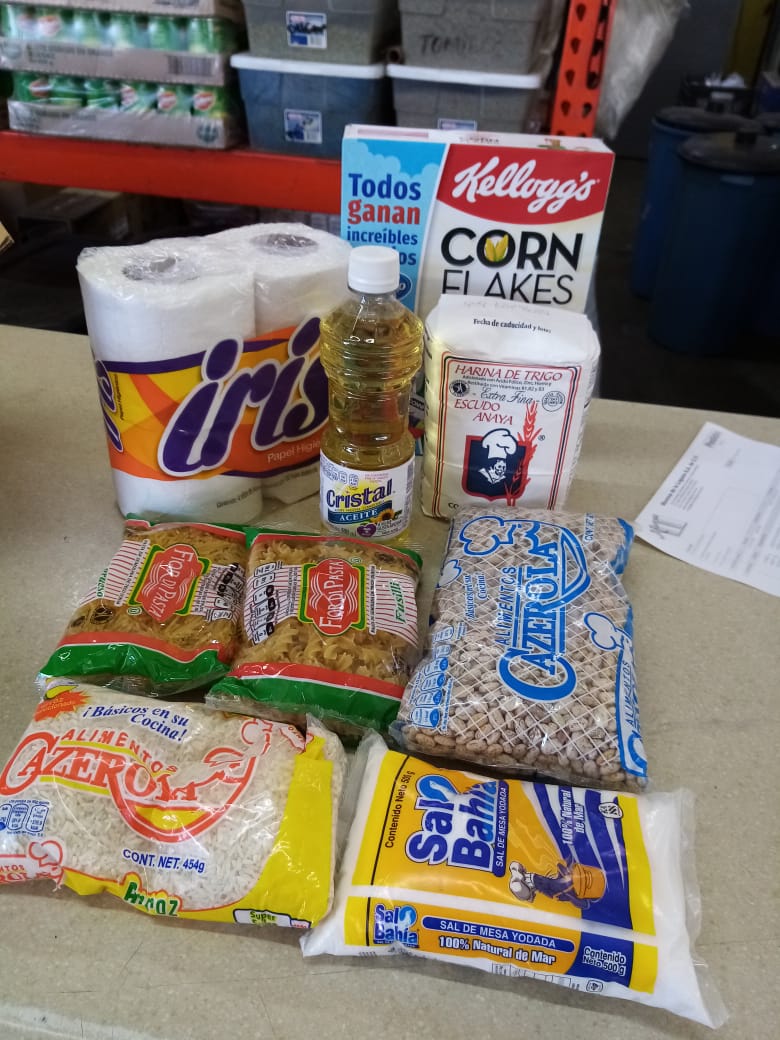 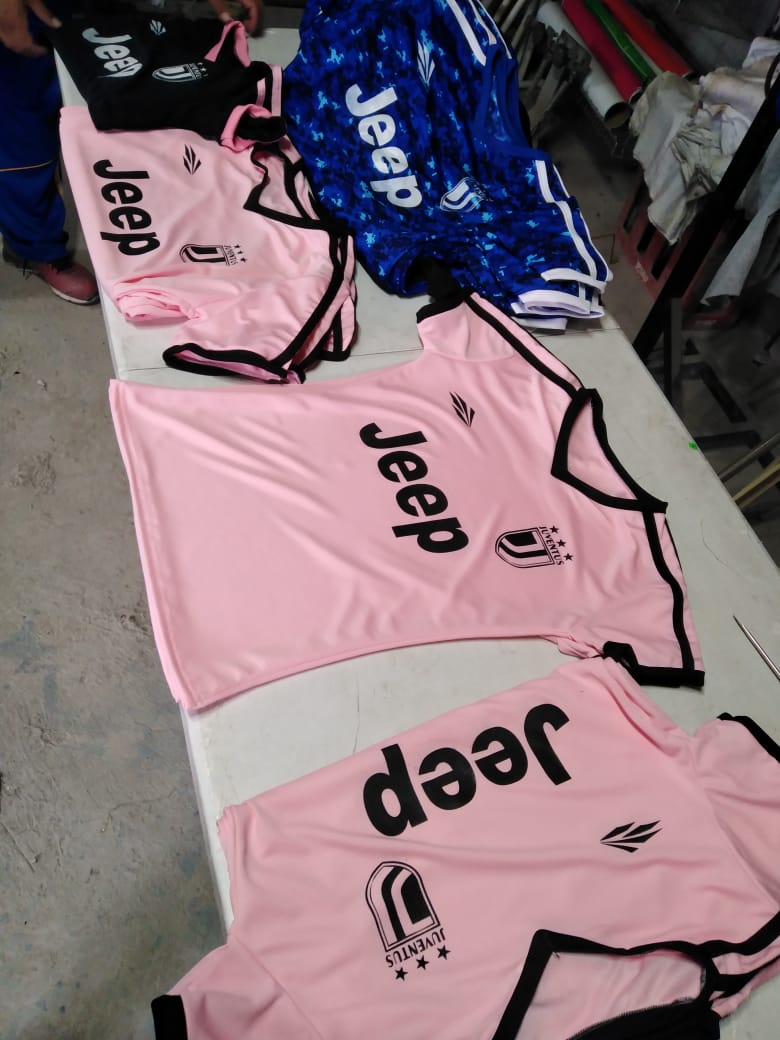 